LEARNER GUIDE 67465 National Certificate:Business Administration Services Level 3Module 8 ITUnit Standard 7573 NQF Level: 2 Credits: 3Demonstrate ability to use the World Wide WebTABLE OF CONTENTSTABLE OF CONTENTS	iiPERSONAL INFORMATION	5INTRODUCTION	6Programme methodology	7What Learning Material you should have	8Different types of activities you can expect	9Learner Administration	10Assessments	10Learner Support	11Learner Expectations	12UNIT STANDARD 7573	13THE WORLD WIDE WEB	15What Is The Internet?	16WWW	16E-Mail	16What Do You Need To Connect To The Internet?	16ISP	16Web Browser	16HTML	18HTTP	18URL	18Cookies	19Cache	19Benefits Of Using The Internet	1924-Hour Information Access	19Download Speed	19Efficient Provision Of Customer Service Information	19Use Of Multimedia	20Computer Supported Collaborative Network	20Limitations Of Using The Internet	20Identifying authoritative sources	20Accuracy of information	20Security	20Staff time involved in using the internet	21Viruses And Trojan Horses	21Exercise 1	22ACCESS A WEB PAGE AND CREATE A BOOKMARK	23Start Internet Explorer	24The Internet Explorer Window	24Features that are unique to Internet Explorer	25Exiting Internet Explorer	27Exercise 2	28Browsing the Web	28Hyperlinks	28Navigation controls	29Navigation Panels	29List Boxes	29Forms (Text Boxes And Buttons)	29Multimedia Content	30Internet Explorer buttons	30The Back and Forward Buttons	30The Stop and Refresh Buttons	30The Home Page	30Jumping Directly to URLs	31Returning to a URL	32Jump To A URL From Your History List	32Find URLS In The History List	33Select The Number Of Days To Keep Pages In History	35Links to Favourite URLs	36Browsing and Creating Favourite Links	36Add a link to the Favourites list	37Organising Your Favourites List	37Getting Help	39Browse For Help	39Search For Help On A Particular Topic	40Exercise3	41SEARCH ENGINES	43How Search Engines Work	44Directory Sites	44Website Specific Search Tools	44Use the Search Assistant	44Search Operators and Syntax	45Using Different Search Engines	47Using a Web Directory	49Exercises SO4	49PRINT A WEB PAGE	50Browsing a Website Offline	51To Make Existing Links Available Offline	54To Work Offline	54Saving, Editing and Printing Pages	55Save A Graphic To Your PC	55To Print A Page	55Opening HTML Files	57Exercises 5	58LEGAL AND ETHICAL ISSUES	59Cyber-crime	60Hacking and phishing offenders under fire.	60Cyber Inspectors	60Website Content	61Copying files	62Escrow	62PROATIA	62Exercise 6	62PERSONAL INFORMATIONINTRODUCTIONWelcome to the learning programmeFollow along in the guide as the training practitioner takes you through the material. Make notes and sketches that will help you to understand and remember what you have learnt. Take notes and share information with your colleagues. Important and relevant information and skills are transferred by sharing!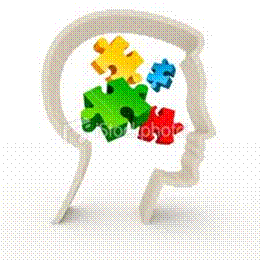 This learning programme is divided into sections. Each section is preceded by a description of the required outcomes and assessment criteria as contained in the unit standards specified by the South African Qualifications Authority. These descriptions will define what you have to know and be able to do in order to be awarded the credits attached to this learning programme. These credits are regarded as building blocks towards achieving a National Qualification upon successful assessment and can never be taken away from you!Programme methodology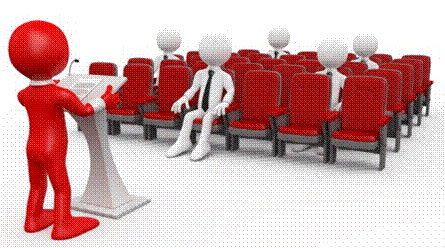 The programme methodology includes facilitator presentations, readings, individual activities, group discussions and skill application exercises.Know what you want to get out of the programme from the beginning and start applying your new skills immediately.  Participate as much as possible so that the learning will be interactive and stimulating.The following principles were applied in designing the course:Because the course is designed to maximise interactive learning, you are encouraged and required to participate fully during the group exercisesAs a learner you  will be presented with numerous problems and will be required to fully apply your mind to finding solutions to problems before being presented with the course presenter’s solutions to the problemsThrough participation and interaction the learners can learn as much from each other as they do from the course presenterAlthough learners attending the course may have varied degrees of experience in the subject matter, the course is designed to ensure that all delegates complete the course with the same level of understandingBecause reflection forms an important component of adult learning, some learning resources will be followed by a self-assessment which is designed so that the learner will reflect on the material just completed.This approach to course construction will ensure that learners first apply their minds to finding solutions to problems before the answers are provided, which will then maximise the learning process which is further strengthened by reflecting on the material covered by means of the self-assessments.Different role players in delivery processLearnerFacilitatorAssessorModeratorWhat Learning Material you should haveThis learning material has also been designed to provide the learner with a comprehensive reference guide.It is important that you take responsibility for your own learning process; this includes taking care of your learner material.  You should at all times have the following material with you:Different types of activities you can expectTo accommodate your learning preferences, a variety of different types of activities are included in the formative and summative assessments. They will assist you to achieve the outcomes (correct results) and should guide you through the learning process, making learning a positive and pleasant experience.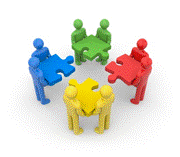 The table below provides you with more information related to the types of activities. Learner Administration 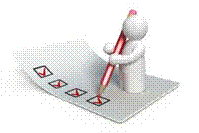 Attendance RegisterYou are required to sign the Attendance Register every day you attend training sessions facilitated by a facilitator. Programme Evaluation Form On completion you will be supplied with a “Learning programme Evaluation Form”. You are required to evaluate your experience in attending the programme.Please complete the form at the end of the programme, as this will assist us in improving our service and programme material.  Your assistance is highly appreciated.AssessmentsThe only way to establish whether a learner is competent and has accomplished the specific outcomes is through the assessment process.  Assessment involves collecting and interpreting evidence about the learners’ ability to perform a task.To qualify and receive credits towards your qualification, a registered Assessor will conduct an evaluation and assessment of your portfolio of evidence and competency.This programme has been aligned to registered unit standards.  You will be assessed against the outcomes as stipulated in the unit standard by completing assessments and by compiling a portfolio of evidence that provides proof of your ability to apply the learning to your work situation.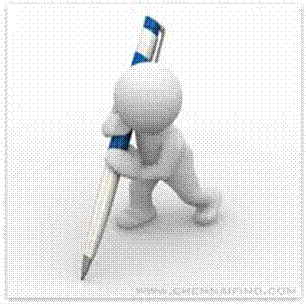 How will Assessments commence?Formative Assessments The assessment process is easy to follow. You will be guided by the Facilitator. Your responsibility is to complete all the activities in the Formative Assessment Workbook and submit it to your facilitator. Summative Assessments You will be required to complete a series of summative assessments. The Summative Assessment Guide will assist you in identifying the evidence required for final assessment purposes. You will be required to complete these activities on your own time, using real life projects in your workplace or business environment in preparing evidence for your Portfolio of Evidence. Your Facilitator will provide more details in this regard.To qualify and receive credits towards your qualification, a registered Assessor will conduct an evaluation and assessment of your portfolio of evidence and competency.Learner SupportThe responsibility of learning rests with you, so be proactive and ask questions and seek assistance and help from your facilitator, if required.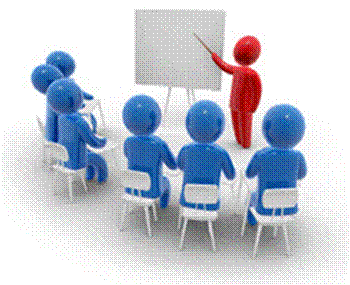 Please remember that this Skills Programme is based on outcomes based education principles which implies the following:You are responsible for your own learning – make sure you manage your study, research and workplace time effectively. Learning activities are learner driven – make sure you use the Learner Guide and Formative Assessment Workbook in the manner intended, and are familiar with the workplace requirements.  The Facilitator is there to reasonably assist you during contact, practical and workplace time for this programme – make sure that you have his/her contact details.You are responsible for the safekeeping of your completed Formative Assessment Workbook and Workplace Guide If you need assistance please contact your facilitator who will gladly assist you.If you have any special needs please inform the facilitator Learner Expectations Please prepare the following information. You will then be asked to introduce yourself to the instructor as well as your fellow learners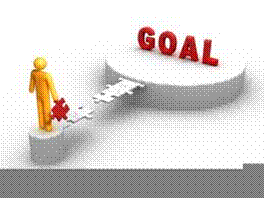 UNIT STANDARD 7573Unit Standard Title Demonstrate ability to use the World Wide WebNQF Level: 2Credits: 3Purpose People credited with this unit standard are able to : show knowledge of the characteristics of the World Wide Web and identify the features of a web browser demonstrate the ability to log on to the internet and use a browser to access the world wide web accomplish web search functions using a web browser and available search engine tools save search results by using bookmark tools print web pages and search reports Learning assumed to be in placeThe credit value of this unit is based on a person having the prior knowledge and skills to operate a personal computer and a modemSpecific Outcomes and Assessment CriteriaSpecific Outcome 1: Demonstrate basic knowledge about the World Wide Web and the features of a web browsing programme. Assessment CriteriaThe nature and characteristics of the Wide World Web are explained: Limitations, filtering, control, navigation, framesThe term "Hyper Text Markup Language (HTML)" is defined and explainedThe make up and structure of a web address (Universal Resource Locator - URL) are understoodThe uses of a Web Browser are describedThe distinctive features of a Web Browser are identifiedSpecific Outcome 2: Demonstrate ability to log on to internet, start browser and access web pageAssessment CriteriaA connection is established with an Internet Service ProviderThe web browsing application is openedA given web page is displayedThe web browser home page/start page is changedApplication Help Functions are usedThe web browser application is closedSpecific Outcome 3: Adjust Basic Settings.Viewing modes are changedToolbar display is modifiedImage files are displayed in web pageImage files are not displayed in web pageSpecific Outcome 4: Access a web addressA URL (Uniform Resource Locator) is opened and data is collectedA hyperlink or image link is openedThe original page is returned toA specified site is browsed and data is collectedSpecific Outcome 5: Use a search engineSearch requirements are definedA key word is used in a searchCommon logical operators are used in a searchSpecific Outcome 6: Print a web page or search reportA page is previewedPage setup options are modifiedA web page is printed using basic print optionsA search report is printed as a documentSpecific Outcome 7: Use and create a bookmarkA bookmarked page is openedA web page is bookmarkedWeb pages are added to a bookmark folderUnit Standard Essential Embedded KnowledgeN/ACritical Cross-field Outcomes (CCFO)Identify and solve problemsWork effectively with others as a member of a team, group, organisation and communityOrganise and manage oneself and one`s activities responsibly and effectivelyCollect, organise and critically evaluate informationCommunicate effectively using visual, mathematical, and language skills in modes of oral and written presentationsUse science and technology effectively and critically (showing responsibility towards the environment and health of others). Demonstrate an understanding of the world as a set of related systemsContribute to the full personal development of each learner and the social and economic development of society at large, by making it the underlying intention of any programme of learning to make an individual aware of the importance of: reflecting on exploring a variety of strategies to learn more effectively participating as responsible citizens in the life of local, national and global communities being culturally and aesthetically sensitive across a range of social contexts exploring education and career opportunities and developing entrepreneurial opportunities. THE WORLD WIDE WEBOutcomeDemonstrate basic knowledge about the World Wide Web and the features of a web browsing programmeAssessment criteriaThe nature and characteristics of the Wide World Web are explained: Limitations, filtering, control, navigation, framesThe term "Hyper Text Markup Language (HTML)" is defined and explainedThe make up and structure of a web address (Universal Resource Locator - URL) are understoodThe uses of a Web Browser are describedThe distinctive features of a Web Browser are identifiedWhat Is The Internet?The Internet is made up of two basic components:WWW: the World Wide Webe-mailWWW The WWW is a worldwide network of websites from which you can obtain information.  A web site is made up of web pages that contain text, pictures and at times even sound and video clips.Most corporate companies, government departments, radio and TV stations have web sites.These web sites typically give information about the organisation, their products, current projects, future prospects, and so on.  E-MailElectronic mail is a system of computers that are connected with the purpose of sending mail electronically.  Many people prefer using e-mail to using snail mail (mail that goes through the Post Office), since e-mail is fun, fast and you can even send pictures and  photos via e-mail. What Do You Need To Connect To The Internet?A computer that is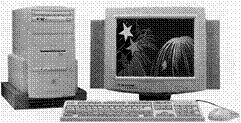 Connected to the Internet via an Internet Service Provider (ISP)Web browsing softwareA telephone lineA modemThe most common way that people get connected to the Internet is with a telephone line.  This is called a dial-up connection.  When you connect to the Internet, you pay from the time you are connected with you ISP until you disconnect.  Luckily, the cost is for a local call and when you do this after hours, you can benefit from even cheaper Telkom rates.ISPMost people get access to the Internet through an Internet Service Provider (ISP).  Big corporate companies, universities and government departments have their own Internet connections.Web BrowserA Web browser is a software application that allows you to access various web sites.  Microsoft Internet Explorer is one of the most popular web browsers, but there are other browsers available, such as Nestcape Navigator.All the web sites are based on an HTML file. The web browser decodes the information in an HTML file and displays a web page on your computer screen according to the instructions contained in the HTML file.  We call this downloading.HTMLIt stands for Hypertext Markup language and is basically the programming language that allows computers to talk to each other via the Internet and your web browser.  This means that it does not matter that the software on two computers are not the same, with the web browser and HTML, the computers can communicate with each other.This is why most web site addresses start with httpHTTPA protocol name.  A protocol is a set of rules and standards that enable computers to exchange information, regardless of the software loaded on the computers. You can compare this to an international language enabling people all over the world to understand each other, but in the case of the Internet the computers are able to talk to each other.URLWhen you want to visit a friend you need to know where he/she lives; you have to know their address.When you want to visit a web site, you need the address of the web site.  In the case of Internet, the address is called a URL.URL is an acronym for Uniform Resource Locator and it consists of at least the following four parts:http://www.microsoft.com/There are other suffixes as well, such as.co		company .org	organisationMany URL’s also contain an indication of the country where the web site is hosted:.za		.uk		CookiesSome Web sites store information in a small text file on your computer. This file is called a cookie.A cookie is a file created by an Internet site to store information on your computer, such as your preferences when visiting that site. If you inquire about a flight schedule at an airline's Web site, the site might create a cookie that contains your itinerary. Or the cookie might only contain a record of the pages you looked at within the site you visited, to help the site customize the view for you the next time you visit.Cookies can also store personally identifiable information. Personally identifiable information is information that can be used to identify or contact you, such as your name, e-mail address, home or work address, or telephone number. However, a Web site only has access to the personally identifiable information that you provide. A Web site cannot determine your e-mail name unless you provide it. Also, a Web site cannot gain access to other information on your computer.Once a cookie is saved on your computer, only the Web site that created the cookie can read it.CacheCache is memory space created on your PC by the software application to allow quick access to dataBenefits Of Using The Internet24-Hour Information AccessWith the Internet, you can access information 24 hours a day.  It’s not like a library or organisation resource that you can only access during business hours.  You can browse the Internet any time of the day or night, over weekends and public holidays.Download SpeedThe speed at which information is downloaded to your computer depends on a couple of things:How many people are browsing the Web at that time.  At certain times, such as early in the morning, downloading from the Internet is a lot quicker than at other times.  Before 8 o’clock in the morning and at night after about 9 o’ clock, The download speed of your modem: the faster your modem is, the faster information will downloadThe average download speed provided by your ISPThe size of the memory in your computer.Efficient Provision Of Customer Service InformationYour organisation’s website can be set up in such a way that customers can get all the information they need about the organisation: products, general information, mission statements, etc.  Visit  any bank’s website to see the range of information available: you can even access your banking account via the Internet.Radio and TV stations offer information about the programmes, the presenters, competitions, actors playing in the movies.Most websites also offer a function where you can contact the organisation by e-mail if you need more information or have requests.Use Of MultimediaWebsites these days don’t only have text and colour in their web pages, they offer pictures and photos that are animated, video clips and sound clips.  Most of these can be downloaded into your computer.Computer Supported Collaborative NetworkWith the vast amount of information available on the Internet and the ability to communicate with the people behind websites, the Internet can be viewed as a huge collaborative network that is supported by computers.Limitations Of Using The InternetIdentifying authoritative sourcesWhen you download or run programs from the Internet, you want to know that the program comes from a known, reliable source. That's why, when you choose to download a program from the Internet to your computer, Internet Explorer uses Microsoft Authenticode technology to verify the identity of the program. Authenticode technology verifies that the program has a valid certificate: that the identity of the software publisher matches the certificate, and that the certificate is still valid. Note that this does not prevent a poorly written program from being downloaded or run on your computer, but it does reduce the chance of someone misrepresenting a program that is intended to be malicious or intentionally harmful.Be careful of downloading information from sites where Internet Explorer warns you that it considers the site to be unsafe.  Rather browse some more until you find a safe site.Accuracy of informationNot all websites are secure or offer accurate information.  Anybody who connects to the Internet through and ISP can set up their own websites.  This means that, although the Internet has a lot of information that can be accessed, some of the information can be inaccurate, fake or even straightforward lies.To avoid getting inaccurate information from a website, always check the privacy policy of the site and also use a good Search Engine, such as Google.  Also, check the information by visiting more than one website.SecurityMany Internet sites are set up to prevent unauthorized people from seeing the information that is sent to or from those sites. These are called "secure" sites. Because Internet Explorer supports the security protocols used by secure sites, you can send information to a secure site with safety and confidence.When you visit a secure Web site, it automatically sends you its certificate, and Internet Explorer displays a lock icon on the status bar. (A certificate is a statement verifying the identity of a person or the security of a Web site.)If you are about to send information (such as your credit card number) to an insecure site, Internet Explorer can warn you that the site is not secure. If the site claims to be secure but its security credentials are suspect, Internet Explorer can warn you that the site might have been tampered with or might be misrepresenting itself.A Web site's privacy policy tells you what kind of information the Web site collects, to whom it gives that information, and how it uses the information. Personally identifiable information is information that can be used to identify or contact you, such as your name, e-mail address, home or work address, or telephone number. However, a Web site only has access to the personally identifiable information that you provide, or to the choices you make while visiting a Web site. For example, a Web site cannot determine your e-mail name unless you provide it. A Web site cannot gain access to other information on your computer. If a Web site collects personally identifiable information, it may store the information in a cookie, a small file that it saves on your computer.Many Web sites provide privacy statements as written documents that you can view on the Internet. Web sites also might provide a Platform for Privacy Preferences (P3P) privacy policy. If a Web site has a P3P privacy policy, Internet Explorer can display it. Internet Explorer also might be able to compare your privacy settings to a representation of the P3P privacy policy, and determine whether or not to allow the Web site to save cookies on your computer.To view the Privacy ReportIn Internet Explorer, on the View menu, click Privacy Report. Staff time involved in using the internetUnfortunately, searching the Web is not like making a quick phone call or sending a quick e-mail or fax.  Searching for information on the WWW is more like a long and leisurely visit with friends.You will find that you will connect to the Internet, start surfing and before you know it you have been on the Internet for longer than an hour.For this reason, many employers restrict Internet access, so that employees do not waste productive time by “Surfing the Web”.Every time that you connect to the Internet, you have to be aware that time goes by very quickly.  Check the time that you have spent on the Internet regularly, search for the information you require and disconnect.Employers expect employees to be productive for the full time they pay them to work, so don’t steal time from your employer by browsing the Web.Viruses And Trojan HorsesIn today's computing world, you must prevent intentional intrusions into your computer and network that take the form of viruses and Trojan horses. A virus is a program that attempts to spread from computer to computer and either cause damage (by erasing or corrupting data) or annoy users (by printing messages or altering what is displayed on the screen).A Trojan Horse is a program that masquerades as another common program in an attempt to receive information. An example of a Trojan horse is a program that behaves like a system logon to retrieve user names and password information that the writers of the Trojan horse can later use to break into the system.Follow these tips to help prevent virus outbreaks and Trojan horse attacks.Educate yourself about viruses and how they are commonly spread. You can unwittingly bring viruses into the network by loading a program from a source such as the Internet, online bulletin board, or e-mail attachments. Learn the common signs of viruses: unusual messages that appear on your screen, decreased system performance, missing data, and inability to access your hard drive. If you notice any of these problems on your computer, run your virus-detection software immediately to minimize the chances of losing data. Programs on floppy disks may also contain viruses. Scan all floppy disks before copying or opening files from them, or starting your computer from them. Have at least one commercial virus-detection program and use it regularly to check your computers for viruses. Be sure to obtain the latest virus signature files for your program when they are available, because new viruses are created every dayExercise 1 What is a Trojan Horse?What is cache?What is a cookie?What is the Internet?What is the WW?What is a Web Browser?What is a URL?Give two advantages of using the InternetGive two limitations of using the InternetACCESS A WEB PAGE AND CREATE A BOOKMARKOutcomes Demonstrate ability to log on to internet, start browser and access web pageUse and create a bookmark. Assessment criteriaA connection is established with an Internet Service ProviderThe web browsing application is openedA given web page is displayedThe web browser home page/start page is changedApplication Help Functions are usedThe web browser application is closedA bookmarked page is openedA web page is bookmarkedWeb pages are added to a bookmark folderStart Internet ExplorerOn the Windows Taskbar, click Start 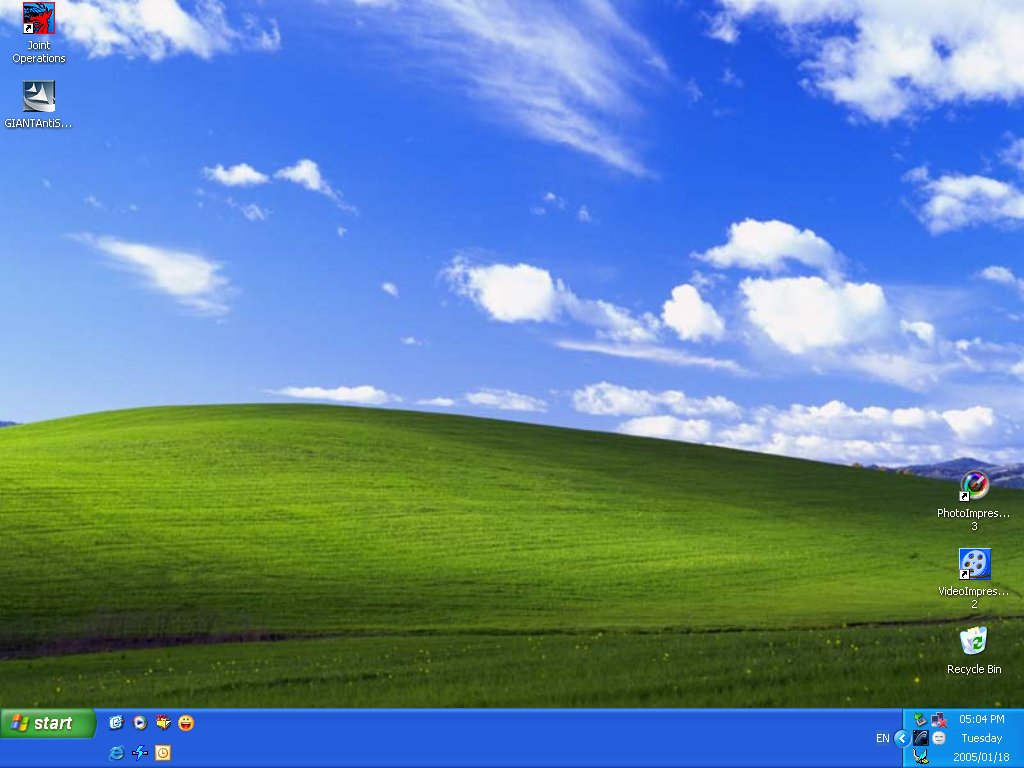 Select the Internet  Explorer item at the top of the Start MenuIf you are using a dial-up connection, you may be required to make a connection and log on to your Internet Service Provider.If you want to connect, complete the required boxes and click on Connect.Select the Internet Service Provider (ISP) you want to use to connect to the internetType in your Password:Click Connect to access the internetIf you want to work offline, Click Work Offline to browse HTML files on your PC's hard disk or company intranet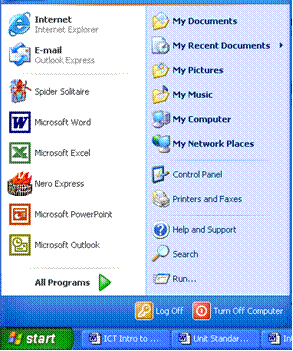 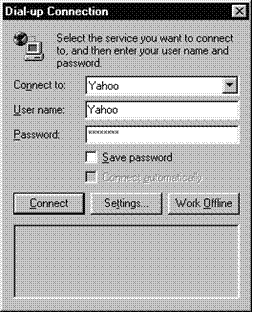 The Internet Explorer WindowWhen the Internet Explorer web browser program is launched, a window similar to the one below is displayed. The content of the window , called the home page may be different from the one displayed below, depending on how your system is set up.Like most Windows applications Internet Explorer has been designed to be easy to use.  You will find most of the features of other applications in the Internet Explorer application window, such as Title Bar, Menu Bar and so on.You will also see a number of features that are unique to Internet Explorer.  These features let you browse the web.You will notice that sometimes when Internet Explorer is run, there is a short delay while the current text and graphics comprising a page is loaded. While this occurs the Internet Explorer icon "animates" to show you that the web page is being loaded.Features that are unique to Internet Explorer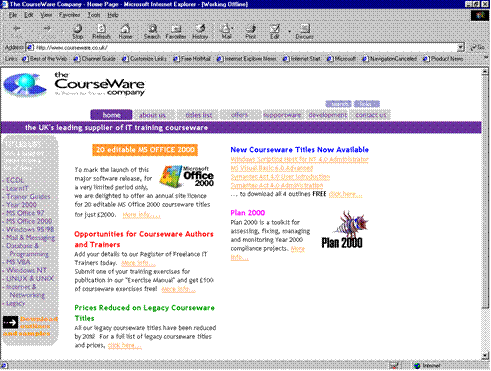 Back and Forward buttons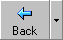 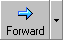 Used to navigate forward or backward through web pages you have visited.Stop Button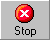 Stop loading a page (for example, if the web page is taking a long time to load).Refresh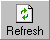 Reloads the current web page. This is useful if the page has become corrupted for whatever reason or you have stopped the whole page loading and now wish to reload it all.If you are working offline, clicking Refresh prompts you to connect to the internet and download the latest version of the page.Home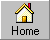 Takes you directly to the page which is set as your default Home Page.Search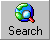 Loads the Search Assistant to look for a particular web page.Favourites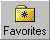 View a list of web pages you have stored for quick access or add a web page to this list.History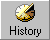 Shows you the web pages you have visited recently.Mail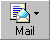 Allows you to send or read e-mail and connect to newsgroupsPrint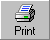 Print a copy of the web page in the web page viewer to your default printer.The Address BarThe Address bar shows the URL of the web page you are currently browsing. You can also type a URL in the Address bar and click the Go button to go to a particular website.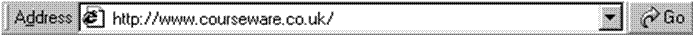 The Links BarThe Links bar contains shortcuts to useful internet sites. By clicking these links, Explorer allows you to quickly access these sites.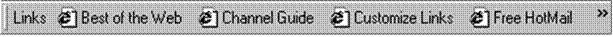 If there are more links than will fit on the screen, the More Links button   will be displayed..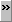 The Status BarThe Status bar displays helpful information while you work.While a web page is being opened, the Status bar displays details of the its location and how much of the page has been downloaded (displayed in the browser window).The Status bar also shows you whether you are connected to the internet or working offline and gives you information about how secure the current website is.The Explorer BarWhen you click the Search, Favourites  or History  buttons, the Explorer bar is displayed on the left-hand side of the screen.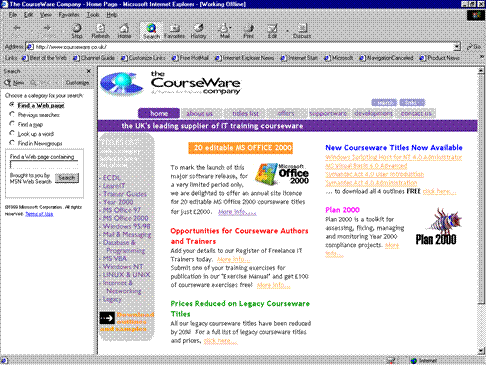 Click and drag the click-and-drag the split bar left or right to resize the Explorer barTo close the Explorer bar, click the Close button To change the contents of the Explorer bar, click Search, Favorites  or History To browse folders on your PC/PC Network, from the View menu, select Explorer barFrom the submenu, select FoldersYou can now use the Explorer bar like Windows Explorer.Exiting Internet ExplorerOn the Internet Explorer Title bar, click Close , or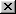 On the Internet Explorer Title bar, click the Program Icon  and select Close, or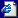 From the File menu, select Close If you are connected to the internet, a dialogue box is displayed prompting you to close the connection. Click Disconnect Now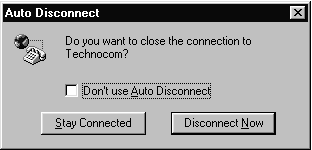 Exercise 2Start Internet Explorer and choose to work offlineFind the following screen elementsAddress barInternet Explorer iconLinks barStatus barSelect the Search tabEnter the keyword Favorites Click List TopicsSelect a topic from the list then click the Display buttonRead the topic displayedClose Internet ExplorerBrowsing the WebA website is made up of pages, similar to a book.  When you move around between the pages in a website or from one website to another, it is called browsing (or navigating, or sometimes "surfing the web"). You can browse web pages in several different ways.HyperlinksAlmost all web pages have hyperlinks. They connect:One page to another part of the same page (useful if it is a really large page)One page to another page somewhere on the webA page to a file, such as a sound clip, video, a spreadsheet or a Word documentThese links to other pages can be links to things stored anywhere on the internet. Hypertext links are indicated by underlined text highlighted in blue (usually). Hyperlinks are also frequently in the form of buttons, graphics or pictures. To find hyperlinks on a page move your mouse pointer over the page and where there is a hyperlink the pointer will turn into a hand with a pointing finger.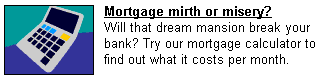 In the example, both the graphic and the underlined text link to the same page. You could click either to follow the link.As you surf around the web, Internet Explorer remembers where you have been. You will notice that hypertext links you previously selected are now coloured purple. Internet Explorer does this to remind you that you have already visited the page identified by this link.Navigation controlsSome websites contain many pages and therefore the designer of a website will usually put a lot of thought into creating navigation controls that allow you to move around the site. The navigation controls vary from website to website, however, the following controls are used regularly.Navigation PanelsNavigation panels contain hyperlinks to the main sections of a website.  The panels will usually be found at the top or left-hand side of the web page. When you click links from these panels, the main body of the web page changes but the panel remains.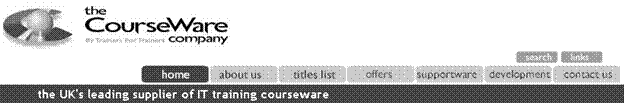 List BoxesList boxes are also commonly used to navigate a website. To select what area of the site you want to go to, click down arrow on the list box and scroll through the hyperlinks to the available areas. When you have selected an area, click the Go button next to the box 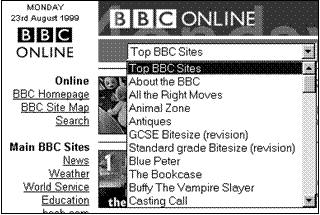 Forms (Text Boxes And Buttons)Some websites have forms that you can enter information into.  Forms are used to:Collect information which is sent to the owner of the websiteSearch databasesPlay games, etc.Some forms are very simple. Most websites contain search engines that consist of a text box where you enter text and then click on the Search button.  The request is then submitted. Objects in forms such as text boxes and buttons are called controls.Other forms may be more complex, where several text boxes, list boxes, option buttons and so on are used to gather information, but they all work on the same principle: type the information into the boxes and press the button to send it. To move between controls use the mouse or press To submit the form, click the button or press Multimedia ContentSome websites may contain hyperlinks to sections with sound, video and animation. Sometimes you will be requested to download a plug-in file to browse this kind of content. A plug-in is an application that extends Internet Explorer's features.To download the plug-in, follow the instructions on the website.  Be careful, however, since plug-ins can contain viruses.  Make sure that you are downloading from a trustworthy sites and check the plug-in with a virus scanner.Internet Explorer buttonsThe buttons discussed in the previous section constitute Internet Explorer's own navigation controls that enable you to  revisit pages you have just been to. The Back and Forward Buttons Internet Explorer remembers which sites you have visited. It keeps a record of each web page as it is downloaded. Use the Back and Forward buttons to move between pages you have visited recently.To go back and forward between web pages:Start Internet Explorer and follow a hyperlink to another pageOn the Standard toolbar, position the mouse pointer over the Back button. A ToolTip will show the name of the web page you just left.Click the Back button and the web page you just left will be redisplayed in the web page viewer.On the Standard toolbar, position the mouse pointer over the Forward button A ToolTip will show the name of the web page you just left.Click the Forward buttonThe web page you just left is redisplayed in the web page viewer.If you click the down arrow beside the Back and Forward buttons a list of pages you have just visited. Will be displayed.  You can click any page to move directly to it.The Stop and Refresh ButtonsSome sites have complex graphics, sound and video which, take a long time to download.  If it is taking too long, you can click the Stop button.  As much of the web page as has currently loaded will be displayed. You may still be able to read much of the text and click on any hyperlinks that are present.If you have already visited a site in your current internet session or even in the recent past, the graphics associated with the site will still be on your hard disk. This will enable the site to load more quickly. However, since many sites change frequently you may not be viewing the site as it currently is. To update the page, use the Refresh button The Home PageThe Home page is the web page that was loaded when you first started Internet Explorer. Do not confuse your home page with the home page of the websites you visit. Your home page is set through Internet Explorer. The home page of a website is the introductory page for the site.If you click a hyperlink such as Home on a web page, you will jump to the website's home page, not yours.To go to your home page, click the Home buttonChange Your Home PageYou can change your home page to whatever web page you like, either on the internet, on an intranet or on your PC's hard drive.Navigate to the page you want to use as your home pageFrom the Tools menu, select Internet Options...The Internet Options dialogue box is displayed.If not already displayed, click the General tabUnder the Home page panel, click the Use Current buttonThe current web page is displayed in the Address: box.To reset your original home page (when Internet Explorer was first installed), click the Use Default button.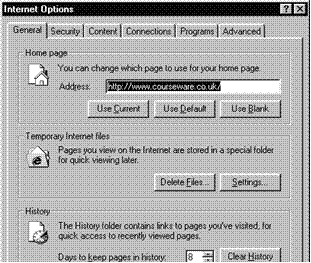 Jumping Directly to URLsIf you know the URL of a web page you can type it directly into Internet Explorer and jump directly to that page. This saves a lot of time than trying to "surf" to that page by following links.On the Address bar, click into the text boxThe text of the current URL is selected.Type in a new URL and then click Go The Internet Explorer icon will animate and the progress of attaching to the required server will be displayed on the Status bar.  Internet Explorer saves URLs you type into the Address bar for future use.On the Address bar, click the down arrowSelect the URL you want from the drop-down list and click Go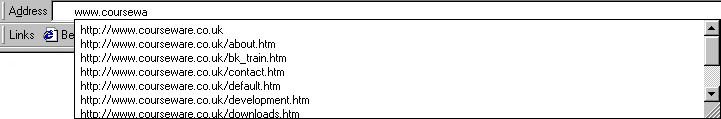 Returning to a URLInternet Explorer keeps a  record of the websites you visit in your History list. You can then view the contents of the list and quickly access the sites from the Explorer bar.You can organise your History list by defining the number of days you want to save in your History list and by periodically clearing out the entries. If you find that the list has too many entries, you can delete them one at a time or all at once.Jump To A URL From Your History ListOn the Standard toolbar, click History , or from the View menu, select Explorer Bar then History The Explorer bar is displayed with the History list loaded. Web pages are grouped by day and week.Click the calendar icon for the period you want to browse 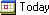 A list of websites browsed in that period is displayed.Click the website icon to browse specific pages you visited 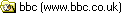 Click the web page you want to jump to 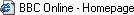 The web page is loaded into the web page viewer, to the right of the History list.To close the History list, click History and the web page will be displayed across the full width of the window. You can also drag the split bar between the two panes to make the list wider or narrower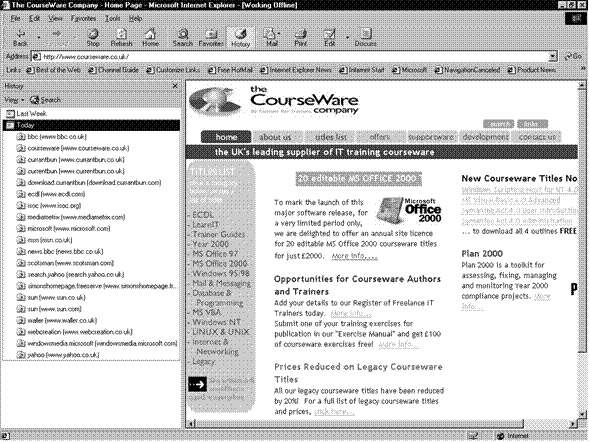 Find URLS In The History ListYou can change the way the History list is organised and search for a specific URL.From the Explorer bar, click View and the submenu will be displayed.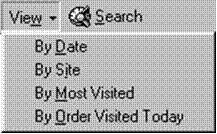 Select an optionFrom the submenu, select a sort optionTo find a specific URL, on the Explorer bar, click Search 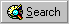 The Search panel is displayed in the Explorer bar.In the Search for: box, type the URL (or part of a URL)Click Search NowThe URLs matching the search text you entered are displayed.Click the URL to browseTo return the History list to normal, click the View button and select an option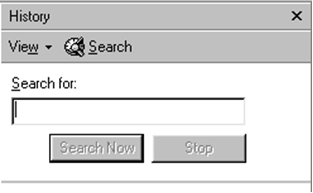 Select The Number Of Days To Keep Pages In HistoryYou can choose how long to keep items in the History list.From the Tools menu,  select Internet Options...Click the General tab if not already selected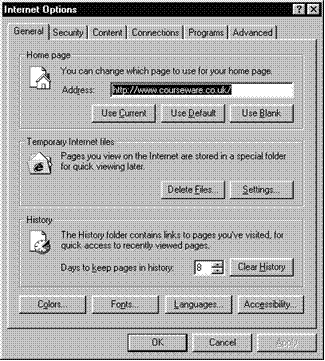 From the History panel, click the Days to keep pages in history down arrow or up arrow until you reach the desired number of daysClick OKTo clear the History listFrom the Tools menu, select Internet Options...On the General tab, click Clear History The Internet Properties dialogue box is displayed.Click YesThe site and page links are deleted from the History list.To delete one History itemOn the Explorer bar, right-click the item you want to deleteFrom the shortcut menu, click DeleteA Warning dialogue box is displayed.Click YesThe item is deleted.Links to Favourite URLsThe world wide web contains millions of web pages. Despite the domain name system, remembering lots of URLs is quite difficult, which makes it hard to revisit web pages. While browsing the web, Internet Explorer remembers the last few locations you visited and allows you to trace your steps using the Forward and Backward buttons. However, when you exit from Internet Explorer this information is lost.Information about the last few days browsing is stored in the History list, but you still need to sort and search the list to find the links you want.The Favourites feature allows you to keep an address book of URLs. You can sort and organise the links so that they are easy to find. You can also keeps links to your most favourite URLs on the Links bar, for single-click access.Browsing and Creating Favourite LinksOn the Standard toolbar, click Favourites, or  select the View, Explorer Bar menu. The Explorer bar will display with the Favourites list loaded. Links are either organised into folders or appear on their own.Click a folder to open it 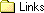 Click a web page or document icon to browse itIf you are working offline, some links will appear faded out. If you click these links you will be prompted to connect to the internet. You can also select links from the Favourites menu.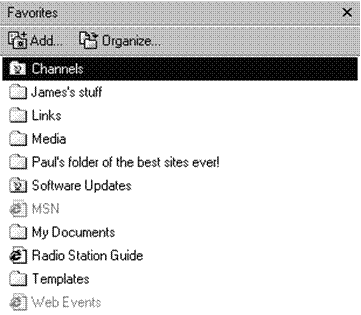 Add a link to the Favourites listBrowse to the web pageOn the Standard toolbar, click Favorites  then on the Explorer bar, click Add... 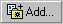 Or from the Favorites menu, select Add to Favorites...The Add Favorite dialogue box is displayed.You will notice it is not the URL that you see listed in the Name: text box, but the Title of the retrieved page you are viewing.If necessary, edit or change the name so that you will remember what is on this pageClick OK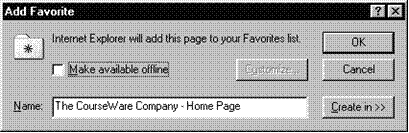 Organising Your Favourites ListAs you add more entries to favourite places it will become more convenient to organise them by related topics or categories and to create subfolders to store them in.To Create A Favourites Folder:On the Standard toolbar, click Favorites then on the Explorer bar, click Organize... 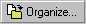 Or from the Favorites menu, select Organize Favorites...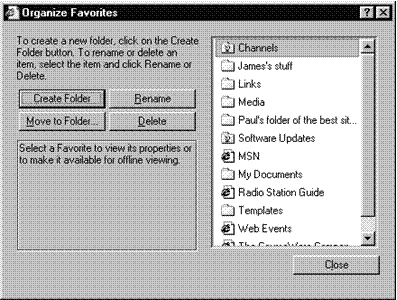 The Organize Favorites dialogue box is displayed.Click Create FolderA new folder is created in the list box on the right-hand side of the dialogue box.Type a name and press Click CloseYou have now created a new folder heading under which favourite places can be stored to form a submenu. To Move A Link To A FolderOn the Standard toolbar, click Favorites On the Explorer bar, click Organize... The Organize Favorites dialogue box is displayed.From the list, select the link you want to moveClick Move to Folder...The Browse for Folder dialogue box is displayed.Select a destination folderClick OK and then click CloseFavourites entries can also be moved between folders using the Explorer bar, by dragging and dropping them onto the required folder.To Delete Favourite LinksAs you add more and more links, there are bound to be ones you no longer want to keep.On the Standard toolbar, click Favorites From the list, right-click the link or folder you want to delete then from the shortcut menu, select DeleteOr Click the link and press Click Yes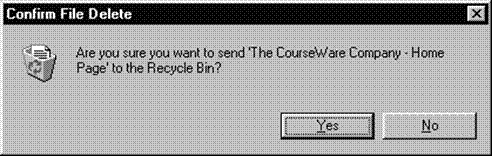 Getting HelpBrowse For HelpFrom the Help menu, select Contents and Index The Internet Explorer Help window is displayed.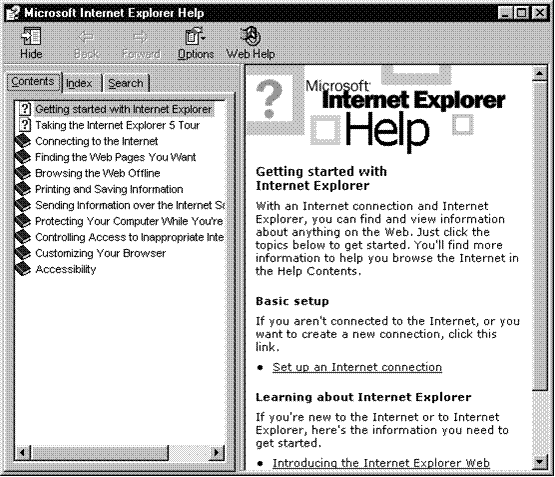 If the Contents, Index and Search tabs are not displayed, on the Help Window toolbar, click Show 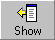 If not already selected, click the Contents tabClick a book in the list 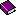 Click the Help topic  you want to look at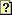 The Help Topic is displayed on the right-hand side of the Help window.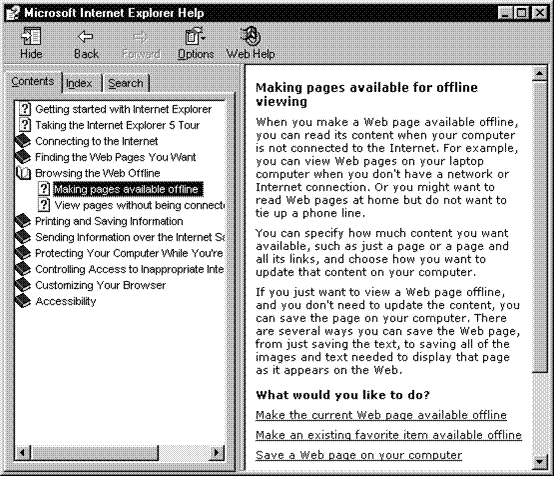 Read the help and click the hyperlinks (blue, underlined text) if you want to see help on related topicsWhen you have finished, on the Help window Title bar, click the Close icon  to exit HelpSearch For Help On A Particular TopicIf you are not sure where to look to find help on a particular topic, you can search for the topic using a keyword.Open the Help window and select the Search tabIn the Type in the keyword to find: box, enter a word relevant to the topic for which you are searching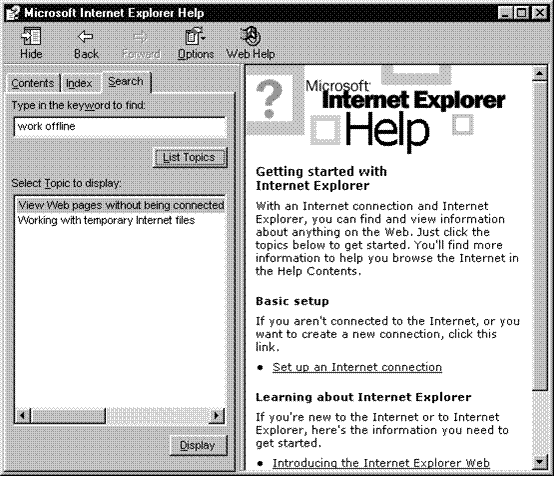 Click List TopicsAfter a few moments, the Help window displays a list of topics to select from.In the Select Topic to display: box, select the help topic you want to look atClick DisplayYou can print help topics for future reference. On the Help Window toolbar, click Options then select Print.Exercise3From the Help menu select Contents and IndexSelect the Contents tabClick the Finding the Web Pages You Want book then select the Change your home page topicRead the help topic then look at the related topic on Favorite pagesClick the Back button  to return to the Home Page topicSelect the Search tabEnter the keyword Favorites Click List TopicsSelect a topic from the list then click the Display buttonRead the topic displayedClose the Help windowSEARCH ENGINESOutcome Use a search engine Assessment criteriaSearch requirements are definedA key word is used in a searchCommon logical operators are used in a searchThere are millions of websites on the WWW and it grows daily, with hundred of thousands of pages of information being added every day. Since no one is in control of the Internet, it is also developing in an ad hoc and erratic way. This makes it very difficult for you to find the information you are looking for.  There is no index system such as you will find in a library.  Furthermore, information is duplicated and distributed amongst many thousands of different servers across of the world. To enable web users to locate what they are looking for, several services are available from their own websites. There are basically two types of web indexing service:Search engines use software programs to collect information about websites and store it in a databaseWeb directories receive information about sites from the website developer and add it to their databaseHow Search Engines WorkSearch engines are constantly browsing the WWW, looking for links embedded in various websites.  They then follow those links.  They use indexing software to add the information to a huge database that contains text, addresses and links.When you enter a query into the search engine, you are searching in their database and not the WWW. The search engine gives you a list of URL’s in response to your query.  The response from the search engine is based on how relevant the website is to the text you typed in your query.There are many different search engines and they use different rules to determine the relevance of a specific page to your query.Most search engines are very good, as they are in competition with each other.  The owners of search engines get their money from advertisers who put advertisements on their website.  This means that they make sure that their search engine is easy to use and up to date.Directory SitesDirectory sites do not use search engines to find websites, they accept submissions from the website designers. As the web is growing so quickly, these sites can experience problems processing submissions quickly. However, they do catalogue and organise websites and so provide a more structured approach than using a search engine.Website Specific Search ToolsYou will also find search tools on many websites. These usually let you search just that website for the page you are looking for.Use the Search AssistantOn the Standard toolbar, click Search Or Select the  View menu, Explorer Bar menu and then click Search The Explorer bar will show with the Search Assistant loaded.In the Find a Web page containing: box, type a few words that describe the type of pages you want to findWhat you type in the Search box will determine the kind of response you get.Click the Search buttonYou will be required to connect to the internet, if you are not already connected.The Search Assistant will perform your search and display the results. The sites that most closely match your query are listed first.If you do not see what you want, click the Next hyperlink in the search pane (not the button on the Explorer bar) to move down the list of matchesClick the link you wantOn the Explorer bar, click New  to start another searchThe Search Assistant also lets you look up a word using Microsoft's Encarta encyclopaedia and search for a map or a newsgroup.From the Choose a category for your search panel, select the relevant option button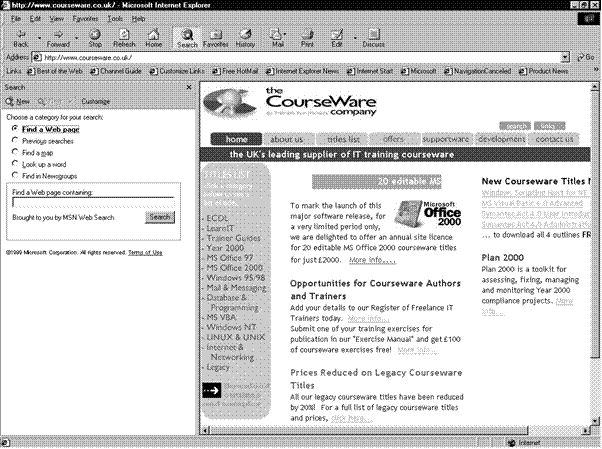 Search Operators and SyntaxWhen you simply type in text to locate what you want, you may quickly become frustrated at the number of links returned by the search engine.  For example, if you type “dogs” the search engine will probably give you a couple of million websites.  You have to refine the search in order to find websites relevant to your enquiry.It helps to know what influences search results:The query terms (words or phrases) are found near the start of the document or in the titleThe document contains more of the query termsThe document contains query terms that have a high weight (words that are relatively uncommon in the database will have a high weight)You can your searches can more satisfying if you use the correct syntax and operators. These allow you to create more detailed search criteria, specifying words to include and exclude, and searching for whole phrases rather than individual words.Use the table and notes below to create more sophisticated searches. This syntax should work with any search engine, but click the Advanced button on the search engine's home page to check whether there are any special instructions or features.Capitalise Names And TitlesCapitalise adjacent names so that the search engines treats the words as a single name or title: George Bush.  If you do not capitalise a name or title, it will be treated like any other group of words, and you will find sites about all the well-known people named George as well as all kinds of bushesWhen you type your query in lower case, the search will find matches for lower case as well as capitalised words: Africa will find matches for Africa, africa and .As soon as you use capital letters in a search will, the engine searches for exact case matches on the entire word. Using Commas (,) To Separate Names And Titles.If you want to search for several names or titles, use commas to separate them. So, to find sites that mention Thabo Mbeki and Africa, type your search as follows: Thabo Mbeki, If you do not use a comma between names, they will be treated as one long single name. Double QuotationsUse double quotation marks (") around words or hyphens (-) between words that must appear next to each other.Using quotes or hyphens requires that words appear together. Type: "stupid pet tricks" or stupid-pet-tricks to find sites with those words adjacent to each other. Otherwise, the search engine will find sites that include the word stupid, the word pet, and the word tricks. When using hyphens, be sure you leave no spaces between the words.Use A Plus Sign (+) In Front Of A Word That Must AppearTo require a word, and increase the precision of your search, type: city guides +Do not leave a space between the plus sign and the word that must appear. Use A Minus Sign (-) In Front Of A Word That Must Not AppearTo exclude a word from your search, type: Python -MontyThis will find you sites on the programming language, not the British comedy group. Do not leave a space between the minus sign and the word you wish to exclude. Using A Pipe (|) To Search A Certain Set Of Results OnlyTo narrow your search results by searching for one word, and then within that set of results, for another, type: dogs | Dalmatians Using An Asterisk * To Search For Partial MatchesThis query matches sites that contain at least one word such as quilt, quilts, quilting, quilted, quilter and so on: quilt*The * notation is also useful for searching for variant spellings. For example, alumi*m will find matches for both the British English aluminium and American English aluminum.Using Different Search EnginesThrough the Search Assistant you can get quick access to several powerful search engines to perform quick searches. However the results displayed in the Explorer bar are generally not as detailed as those found on the search engine's actual website. Also, for some searches you may want to use a different type of search engine.You can use a different search engine by browsing to the relevant website. This section gives you a few examples of different search engines and how to use them.ExciteIn the Address bar, enter the following URL and click Go www.excite.co.uk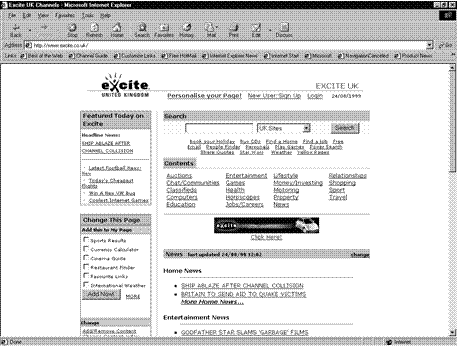 The Excite Home Page will displayIn the Search box, enter your search text and select a zone from the drop-down listClick Search The results of your search will be displayed on a new web page.You will see that there is a short extract from the web page to help you decide whether it is relevant.HotBotWhen you use HotBot you do not have to enter any search syntax. You can select search criteria from drop-down list boxes, and also select what sort of files to look for (sound, video, pictures and so on).Their URL iswww.hotbot.comUsing a Web DirectoryYahoo is an example of a web directory, where they rely on submissions from website designers rather than a web search engine. The web pages in its database are organised into hierarchies. You can either follow the hyperlinks to browse a specific category for pages, or use the search tool to locate a web page in its database 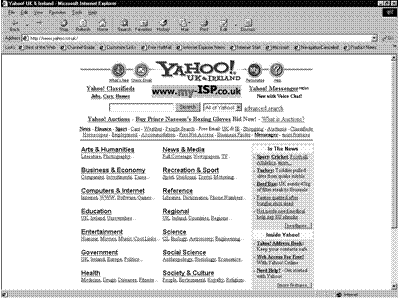 Their URL is:www.yahoo.co.ukOR   www.yahoo.comClick the hyperlinks to browse the topic you are interested inOr enter search text to find web pages in the directoryExercises SO4What is the difference between a web directory and a search engine?Give one example of a search engineGive one example of a web directoryPRINT A WEB PAGEOutcome Print a web page or search reportAssessment criteriaA page is previewedPage setup options are modifiedA web page is printed using basic print optionsA search report is printed as a documentStaying connected to the internet can be very expensive.  At times you will find that there are certain sites you visit often. In this case, you can select to browse them offline.  Using the synchronising function, you download the site onto your PC and save it on the hard disk. Now you can disconnect from the internet and read the web pages at your leisure.You can also update your downloaded version of the site to keep it current with the version on the web. This is called synchronising.It is also possible to download files that are freely available to your PC. Browsing a Website OfflineTo browse a website offline, you must add it to your Favourites list.  Set up a website for offline browsing:Open the home page of the website (or a specific web page) to which you want to subscribeOn the Standard toolbar, click Favorites  then on the Explorer bar, click AddOr select the Favourites, Add to Favourites menu. The dialogue box will displayIf required, you can edit or change the name so that you will remember what is on this pageThen click the Make available offline check boxIf you just want to make a single web page available, click OK nowTo make an entire website available for offline browsing, click CustomizeThe Offline Favorite Wizard is displayed.  Click Next > The next page of the wizard is displayed.Select the Yes option buttonEnter a number in the links deep box to select how many "layers" of the site to include.  Leave this number set to 1 or 2 unless you have a lot of disk space and are willing to spend a long time downloading the site.Click Next >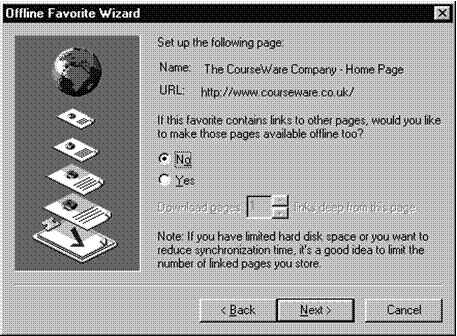 Choose whether to update the offline content manually or using a schedule then click Next>If you chose to create a schedule, enter the details here then click Next >If the site contains sensitive content you may want to protect entry to it with a password.Enter the password details in the relevant boxesDo not forget your password and user name, or you will not be able to access the website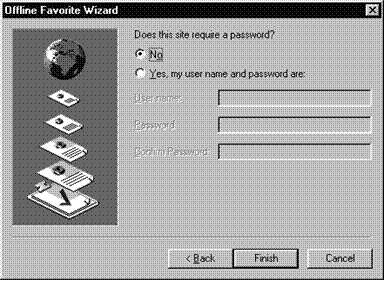 Click FinishClick OK to close the Add Favorite dialogue boxThe Synchronizing dialogue box is displayed while Internet Explorer downloads the site.Click Stop if you need to cancel the downloadOtherwise wait until the download is completeWhen the site is downloaded, Internet Explorer should disconnect from the internet automatically. You can now browse the site offline.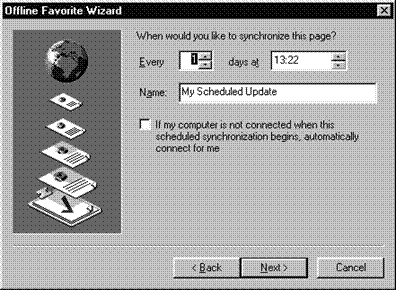 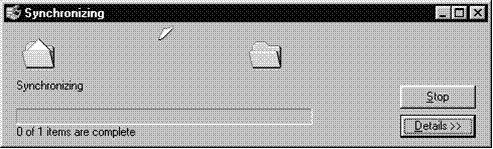 To Make Existing Links Available OfflineOn the Standard toolbar, click Favorites The Explorer bar is displayed with the Favorites list loaded. Right-click the relevant link and select Make available offlineComplete each step of the Offline Favorite WizardTo Work OfflineYou can switch between offline and online browsing without exiting Internet Explorer.From the File menu, select Work OfflineThe Working Offline icon  is displayed on the Status bar.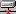 Selecting Work Offline does not always disconnect you from the internet. To check whether you are connected, display the Windows Taskbar. If this icon  is displayed then you are still connected. Right-click the icon and select Disconnect.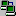 If you select an online link you will be prompted to connect to the internet again automatically.Saving, Editing and Printing PagesYou can also save a web page as an HTML file on your PC.Browse to thepage you want to saveFrom the File menu, select Save As...he Save Web Page dialogue box is displayed.Enter a file name and select a folderIn the Save as type box, select Web page, complete to save the page and any associated graphics or Web page, HTML only to save the page's underlying code onlyClick Save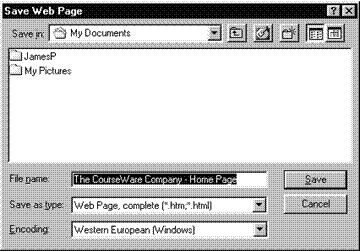 Save A Graphic To Your PCRight click on the graphic on the web pageSave the picture to your hard driveTo Print A PageOn the Standard toolbar, click Print or select the File, Print menuThe page will print out to your default printer. If you need to set more advanced print options, or change your printer, follow the steps below.If you are browsing a web page with frames, you have the option of printing the contents of each frame separately or as they appear on the screenIf you select Print all linked documents, Internet Explorer will print all the pages in that website (this could use a lot of paper)Select the printer you want to use and the number of copies then click OK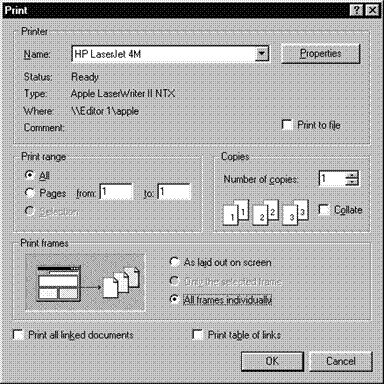 Opening HTML FilesAs well as browsing web pages, you can use Internet Explorer to view HTML files saved on your PC's disk or to a network folder.From the File menu, select Open The Open dialogue box is displayed.From the Look in: box, select the folder containing the HTML fileSelect the file and click Open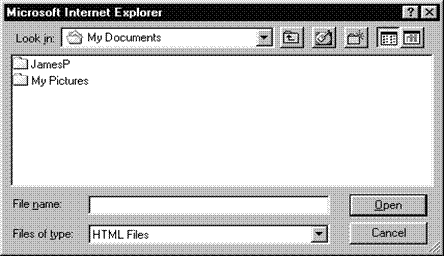 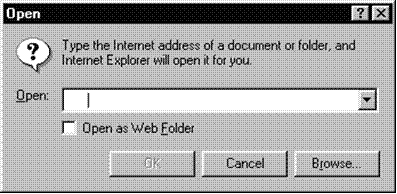 Exercises 5How would you browse a web page offline?How would you print a web page?LEGAL AND ETHICAL ISSUES THIS SECTION IS INCLUDED FOR INFORMATION ONLYOutcome Explain legal and ethical issues in relation to Internet useAssessment criteriaExplain the implications of various acts, in terms of using information from the InternetExplain the implications of providing Internet access to individuals in terms of security of information, and virus protectionExplain security considerations of using the InternetTo start of this section herewith a quote from an article in SA Computer Magazine Vol. 13 #8 Dec 2005 by Marlon CohenCyber-crimeHacking and phishing offenders under fire.Synatec’s biannual Internet security report (released on 21 March) revealed that Website phishing is up by approximately 366% worldwide.  It is believed the phising, together with hacking into sites and databases are carried out especially to compromise the integrity of corporate and personal information, and therefore will continue to rise.The drafters of the Electronic Communications and transactions (ECT) Act specifically saw hacking and related unauthorised access to data as a serious problem.  Accordingly, the ECT Act is specifically geared to protect against these issues.In terms of the Act, a number of actions by an individual are made illegal and are therefore offences under the Act.  These are:Any person who intentionally accesses or intercepts any data without authority or permission to do so (access is defined as “[including] the actions of a person who, after taking note of any data, becomes aware of the fact that he or she is not authorised to access that data and still continues to access that data”)Any person who intentionally and without authority to do so, interferes with data in a way which causes such data to be modified, destroyed or otherwise rendered ineffective;Any person who unlawfully produces, designs, sells or distributes a device (which includes software) which is designed to overcome security measures to protect data (including breaking passwords or access codes); andAn act or any of the actions referred to above with the intent of creating a denial of service.It is therefore clear that the conventional ideas of hacking and phishing are illegal in terms of the Act, as well as other related activities such as developing software to enable those illegal activities.  In addition, where any person uses one of the activities above to gain an unlawful proprietary advantage’, he /she will be committing an offence.  In other words where a person uses or threatens to use one of the activities above to gain an advantage over a competitor, he/she will be acting illegally.  In addition, any data that is intentionally faked to gain a competitive advantage would be illegal.The Act lastly also covers any person aiding or abetting someone who is performing any of these illegal acts.The penalties for committing these offences differ, with the offences carrying a penalty of a fine and/or imprisonment of between one and five years.Cyber InspectorsChapter XII of the Act also establishes what are referred to as cyber inspectors.  These are people employed by the Department of Communications who are to ‘police’ the provisions of the Act.  The cyber inspectors are empowered to amongst other things:Monitor and inspect any Website or activity n an information system ‘in the public domain’ and report any unlawful activity to the appropriate authorities; andEnsure compliance with the Act by cryptography and accreditation service providers.The cyber inspectors may also obtain assistance from the police in their duties, and obtain warrants to:Inspect and search an individual’s premises (and information system);Inspect records on an information system; and Obtain access to computers which are believed to be connected to an offence.A person who fails to cooperate with a lawful search and seizures is guilty of an offence under the Act. It is therefore foreseeable that the cyber inspectors, together with the police, are empowered by this Act to track down and investigate anyone who is believed to be hacking or phising.Website ContentHerewith an article about copying website content and using it word for word without acknowledging the author of the content.Website copyright infringement beware 29th August 2005 – In one of the first cases of its kind in South Africa, a company accused of online copyright infringement has paid an out-of-court cash settlement to the copyright owner. www.FindanAdvisor.co.za, billed as South Africa‚s premier online Financial Advisor directory, recently took legal action against another directory site, for what it saw as a direct breach of its intellectual property. The alleged wrongdoer purportedly copied, word for word, a large piece of text from FindanAdvisor’s website and distributed such as part of an email newsletter for its own marketing campaign. Up until now, website content has been pretty much a free-for-all. The ease of copying and pasting from millions of online sources has exploded. Copying images from the web also contravenes copyright. Everybody, from plagiarising post-graduate students to bogus overnight medical experts, has participated. Many are unaware that they are in fact breaching the law, but, as internet business gets more serious, more litigation of this nature can be expected. Specialist companies have even sprung up overseas that scout the web for copyright infringers and then report them to the original content owners (presumably for a commission). If found guilty, offenders can be sued for up to three or four years of royalty fees, or even more if financial loss can be proven. Parties making use of content from websites need to quote the source of the content, and preferably provide a link back to the source website. Most web authors will be content with the publicity and incoming link. However, in order to be completely watertight, express authorisation by the author of the content needs to be obtained. With the worldwide web being such a huge place, content authors who have had their work plagiarised are seldom aware that their rights have been infringed. A good way (but not guaranteed) to find out is to type a long sentence of your text into a few good search engines and see what comes up. In theory the search should render no results, unless of course somebody came up with the identical sentence on their own accord. If not speak to your lawyer! FindanAdvisor.co.za is pleased with the settlement and is continuing to establish itself as a top class portal for members of the South African public needing to make an informed, un-pressured and proactive choice about which financial advisor or broker to appoint. Reputable financial advisors around the country are also benefiting from the exposure they are getting to a growing, astute and affluent segment of the South African population. In fact, the website has had such success that a sister site, FindanAccountant.co.za, is due to be launched in the next month. This information is distributed for and on behalf of FinandAdvisor. For further info please Contact Chris Preen Tel 021-7832183 or chris@FindanAdvisor.co.za Copying filesOn the following pages you will find an article from the January 2006 issue of SA Computer magazine that deals with the legal issues regarding copying files through what is called P2P or peer to peer trading of content.Although most of the legal action here took place overseas, it is worth taking note of it, analysing it and discussing it in groups since we have to stay up to date on world events.EscrowThere is also an article that was published by SA Computer magazine in December 2005 and concerns intellectual property.  This is not common practice in  and the article is included for the sake of interest only.PROATIAThe last article is from SA Computer magazine of September 2005 regarding the various Acts regarding the Internet, information and access to information, including the South African Constitution.Exercise 6In groups, discuss the various articles quoted and the implications thereof on copyright, access to information and copying Web content word for word.  Make notes of your conclusions for your assessments.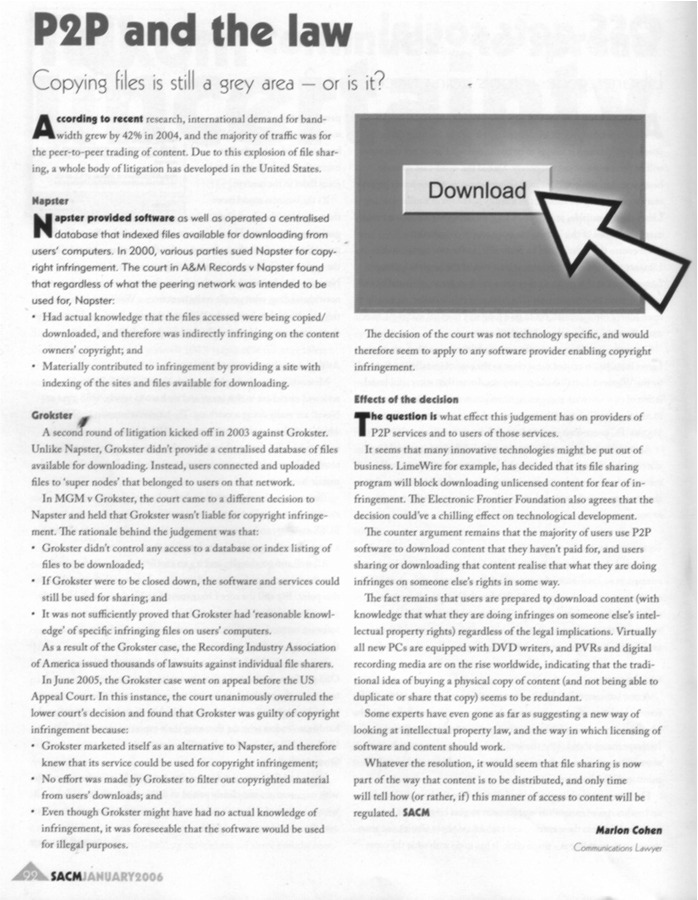 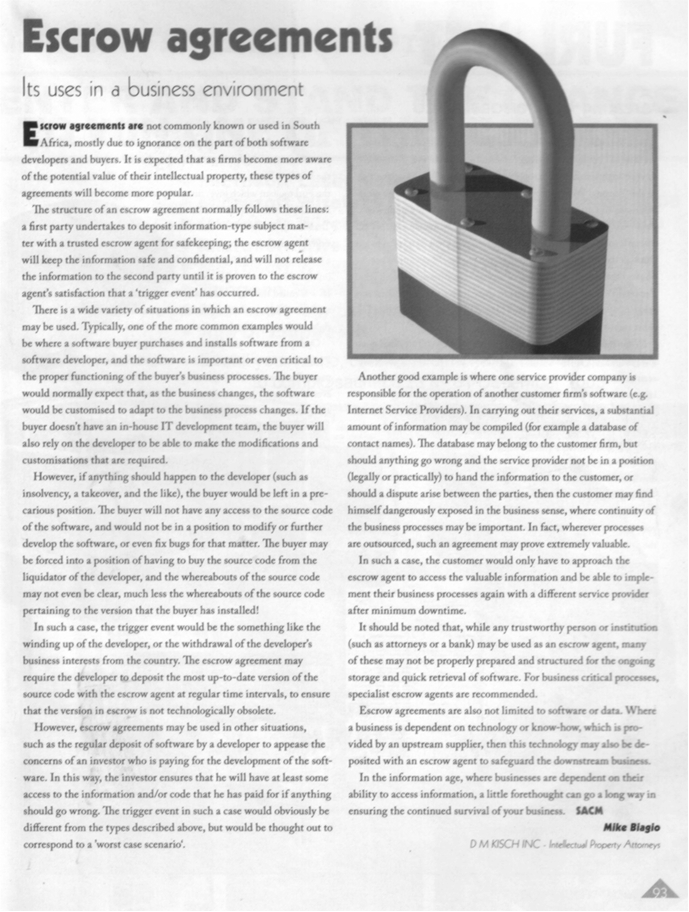 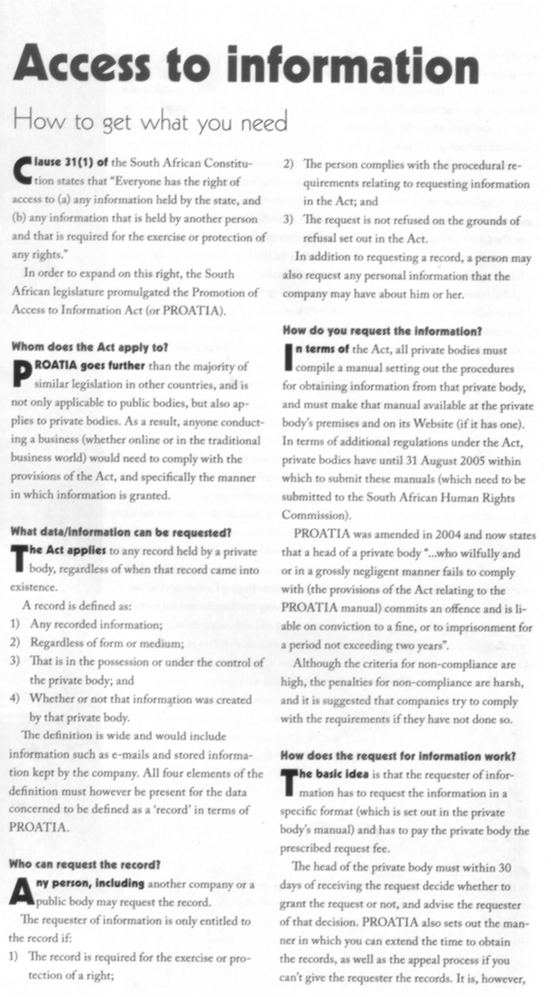 NAMECONTACT ADDRESSCONTACT ADDRESSCodeTelephone (H)Telephone (W)CellularLearner NumberIdentity NumberEMPLOYEREMPLOYER CONTACT ADDRESSEMPLOYER CONTACT ADDRESSCodeSupervisor NameSupervisor Contact AddressSupervisor Contact AddressCodeTelephone (H)Telephone (W)CellularLearner Guide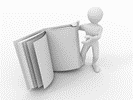 This learner guide is your valuable possession:This is your textbook and reference material, which provides you with all the information you will require to meet the exit level outcomes. During contact sessions, your facilitator will use this guide and will facilitate the learning process. During contact sessions a variety of activities will assist you to gain knowledge and skills. Follow along in the guide as the training practitioner takes you through the material. Make notes and sketches that will help you to understand and remember what you have learnt. Take and share information with your colleagues. Important and relevant information and skills are transferred by sharing!This learning programme is divided into sections. Each section is preceded by a description of the required outcomes and assessment criteria as contained in the unit standards specified by the South African Qualifications Authority. These descriptions will define what you have to know and be able to do in order to be awarded the credits attached to this learning programme. These credits are regarded as building blocks towards achieving a National Qualification upon successful assessment and can never be taken away from you!Formative Assessment Workbook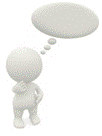 The Formative Assessment Workbook supports the Learner Guide and assists you in applying what you have learnt. The formative assessment workbook contains classroom activities that you have to complete in the classroom, during contact sessions either in groups or individually.You are required to complete all activities in the Formative Assessment Workbook. The facilitator will assist, lead and coach you through the process.These activities ensure that you understand the content of the material and that you get an opportunity to test your understanding. Types of ActivitiesDescriptionPurposeKnowledge Activities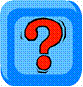 You are required to complete these activities on your own. 
These activities normally test your understanding and ability to apply the information.Skills Application Activities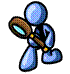 You need to complete these activities in the workplace These activities require you to apply the knowledge  and skills  gained in the workplaceNatural Occurring Evidence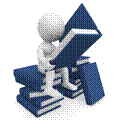 You need to collect information and samples of documents from the workplace.These activities ensure you get the opportunity to learn from experts in the industry.Collecting examples demonstrates how to implement knowledge and skills in a practical wayYour name: The organisation you represent: Your position in organisation: What do you hope to achieve by attending this course / what are your course expectations?http:A protocol name (a protocol is a set of rules and standards that enable computers to exchange information)  This Web server uses Hypertext Transfer Protocol (HTTP). wwwThe location of the site. This site is on the World Wide Web.microsoftThe Web server is at Microsoft Corporation: this is Microsoft’s web site.  This portion of the URL usually indicates who owns the web site.comA suffix that identifies the kind of organization it is (such as .com for a commercial organization) This is a commercial institution.SyntaxUsageExampleCAPSCapitalise names and titlesRock ,Use commas (,) to separate names and titlesBozo, Ronald McDonald"Use double quotation marks (") around phrases"stupid pet tricks"-Use hyphens (-) between words that must appear next to each otherstupid-pet-tricks+Put a plus sign (+) in front of a word that must be found in the documentscity guides +-Put a minus sign (-) in front of a word that should not appear in the documentsPython -Monty|Use a pipe (|) to search within a certain set of resultsdogs | Dalmatians*Use * for partial word matchesquilt* 